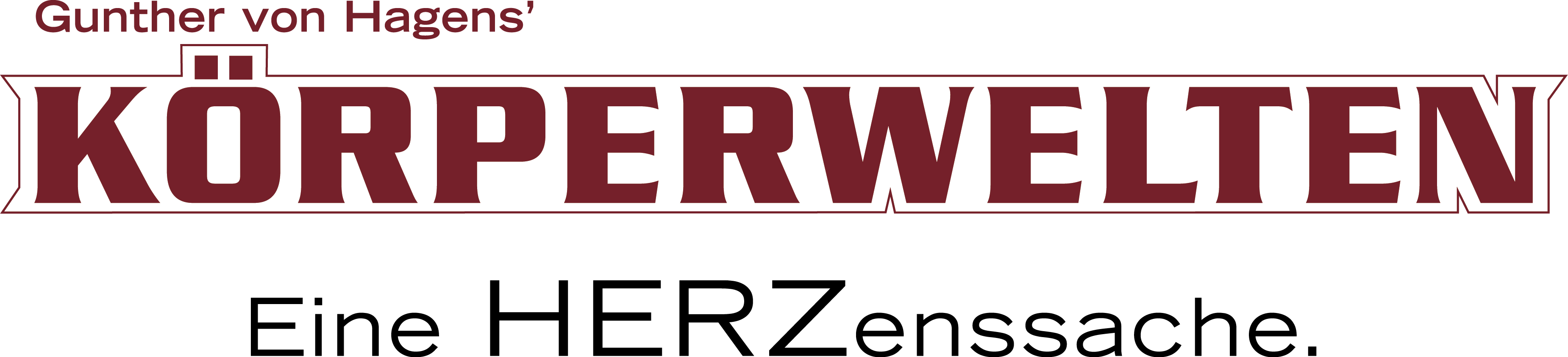 
Verlängerte Öffnungszeiten bis 20 Uhr von Donnerstag bis Samstag, auch über OsternUlm, 26. März –  Für den letzten Ausstellungsmonat verlängern die Veranstalter aufgrund des hohen Besucheraufkommens die Öffnungszeiten: Ab April sind die KÖRPERWELTEN im Blautal-Center immer donnerstags, freitags und samstags bis 20 Uhr geöffnet (letzter Einlass 19 Uhr) – auch über die Osterfeiertage. An den restlichen Wochentagen bleibt es bei den regulären Öffnungszeiten von Montag – Mittwoch, 9 bis 18 Uhr und Sonntag, 10 bis 18 Uhr. Jeder, der die Ausstellung noch nicht gesehen hat, sollte die verlängerten Öffnungszeiten nutzen, um sich und seinen Körper besser kennen zu lernen.Die Öffnungszeiten vom 1. April bis 5. Mai 2019 im Überblick:Montag – Mittwoch: 9 bis 18 UhrDonnerstag – Freitag: 9 bis 20 UhrSamstag: 10 bis 20 UhrSonntag: 10 bis 18 Uhr
Öffnungszeiten über Ostern:Gründonnerstag: 9 bis 20 UhrKarfreitag & Ostersamstag: 10 bis 20 UhrOstersonntag & Ostermontag: 10 bis 18 UhrAm 5. Mai 2019 abends schließt die Ausstellung ihre Türen in Ulm, bevor sie nach Freiburg weiterzieht. Dort sind die Plastinate ab 17. Mai in der Messe zu sehen. Vorverkaufstickets dringend empfohlen:Um Wartezeiten zu vermeiden, empfehlen die Veranstalter trotz verlängerter Öffnungszeiten Tickets im Vorverkauf zu erwerben. Entweder an den bekannten Vorverkaufsstellen oder direkt im Internet unter www.koerperwelten.de/ulmAdresse Blautal-Center. Blaubeurer Straße 95, 89077 UlmÖffnungszeiten bis 5. Mai 2019Mo - Mi: 9–18 Uhr, Do - Fr: 9–20 Uhr, Sa: 10–20 Uhr, So: 10–18 Uhr (letzter Einlass: 1h vor Schließung)Tickets Gruppentickets ab 9 Euro, Einzeltickets ab 13 Euro. Online unter www.reservix.de, telefonisch unter 01806 700 733 und an der TageskasseInfos rund um die Ausstellung unter www.koerperwelten.de/ulmPresseinformation & Bildmaterial: www.koerperwelten.de/pressePressekontakt KÖRPERWELTEN UlmDésirée Müller Telefon: 0731 / 9628732 | E-Mail: dmt@press-n-relations.de